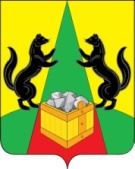 Администрация  муниципального района«Александрово-Заводский  район»Забайкальского краяПОСТАНОВЛЕНИЕс.  Александровский Завод 11 января 2021 года                                                                         № 1ОБ УТВЕРЖДЕНИИ  ПОЛОЖЕНИЯ О МЕЖВЕДОМСТВЕННОЙ КОМИССИИ ПО ПРОТИВОДЕЙСТВИЮ НЕФОРМАЛЬНОЙ ЗАНЯТОСТИВ целях обеспечения согласованных действий, территориальных органов исполнительной власти в Александрово-Заводском районе, органов местного самоуправления и организаций по вопросам противодействия неформальной занятости и легализации неофициальной заработной платы работников организаций, расположенных на территории Александрово-Заводского района, администрация муниципального района «Александрово-Заводского район» постановляет:  1. Утвердить положение о Межведомственной комиссии по противодействию неформальной занятости.2. Контроль за исполнением данного постановления возложить на заместителя главы администрации муниципального района «Александрово-Заводский район» по социальному развитию Фатхутдинова Р.Н.Глава администрациимуниципального района «Александрово-Заводский район»                                      С.Н. Акулов